Муниципальное автономное учреждение дополнительного образованияСладковского муниципального района Дом детского творчества «Галактика»Дополнительная образовательная общеразвивающая программа художественной направленности «Природамоего края в художественном творчестве»Возраст обучающихся: от 11 до 12 лет                                                Срок реализации: 1 год                    Автор-составитель: Гайнбихнер Марина Владимировна,                                   педагог дополнительного образованияСладково2022ОГЛАВЛЕНИЕПАСПОРТ ПРОГРАММЫПОЯСНИТЕЛЬНАЯ ЗАПИСКАДополнительная общеобразовательная общеразвивающая программа туристско-краеведческой направленности «История нашего края» (далее – программа) разработана согласно требованиям следующих нормативных документов:- Федеральный закон Российской Федерации от 29.12.2012 №273-ФЗ «Об образовании в Российской Федерации» (с изменениями от 1 сентября 2020 года №304-ФЗ «О внесении изменений в Федеральный закон «Об образовании в Российской Федерации» по вопросам воспитания обучающихся»);- Санитарные правила СП 2.4.3648-20 «Санитарно-эпидемиологические требования к организациям воспитания и обучения, отдыха и оздоровления детей и молодежи» утвержденными 28.09.2020 №28 (регистрационный номер 61573 от 18.12.2020);- Приказ Министерства просвещения РФ от 09.11.2018 №196 «Об утверждении порядка организации и осуществления образовательной деятельности по дополнительным общеобразовательным программам» (с изменениями на 30 сентября 2020 года);- Национальный проект «Образование» (утвержденный Президиумом Совета при Президенте РФ по стратегическому развитию и национальным проектам (протокол от 24.12.2018 №16);- Целевая модель развития региональной системы дополнительного образования детей (приказ Министерства просвещения РФ от 3 сентября 2019 года №467);- Федеральные проекты «Успех каждого ребенка», «Цифровая образовательная среда», «Патриотическое воспитание» и др.;- Распоряжение Правительства РФ от 31.03.2022 №678-р «Об утверждении Концепции развития дополнительного образования детей до 2030 года и плана мероприятий по ее реализации»Направленность: художественнаяУровень освоения:общийФорма получения образования: в организации, осуществляющей образовательную деятельность МАУ ДО ДДТ «Галактика».Актуальность программы Актуальность данной программы заключается в том, что в настоящее время наблюдается повышенный интерес к изучению родного края. Изучение краеведения в школе является одним из основных источников обогащения учащихся знаниями о родном крае, воспитание любви к нему, формирование гражданских позиций и навыков. Оно играет существенную педагогическую роль в нравственном, эстетическом, трудовом, политическом воспитании, является интегрирующим звеном между учебной и воспитательной деятельностью школы и обеспечивает межпредметные связи. Кружок соединяет образовательные и социокультурные технологии, увеличивая тем самым потенциал воспитательной деятельности, приобщает школьников к истории культуры родного края через изучение жизни и творчества представителей малой родины, пробуждая в молодом поколении чувство патриотизма.Краеведение активизирует познавательные интересы детей, расширяет общий культурный уровень, способствует формированию и развитию патриотизма и гражданственности, любви к родному краю, к людям, помогает осознать свою роль в жизни родного города. Формирование этих качеств невозможно без изучения культуры и искусства родного края.В краеведении почетное место отводится человековедению.Это помогает воспитывать у учащихся чувство уважения к деятельности предшествующих поколений и современников, своих земляков. Сегодня учащиеся совершают множество походов и экскурсий по родному краю, что свидетельствует о востребованности и актуальности такой работы. «Художественное краеведение» раскрывает учащимся связи родного края, города, с Россией, помогает уяснить единство истории каждого города, села с историей и жизнью нашей страны.Краеведение -  важное средство в системе профилактической работы против национализма, а также в воспитании толерантного и уважительного отношения к людям других национальностей.«Художественное краеведение» должно научить  детей пользоваться плодами человеческой культуры, научить ценить и беречь культурные ценности, накопленные человечеством, применять в повседневной жизни творческие навыки и умения. По своей сути краеведение способствует выработке активной жизненной позиции воспитанников, ставит перед ними увлекательные исследовательские задачи, приобщает к технике творческого  поиска, к работе с различными источниками.   	Художественное  краеведение предполагает изучение культуры родного края и теснейшим образом переплетается с курсом истории, изобразительного искусства, географии, биологии, технологии, литературы, музыки.  Изучение будет не только способствовать углублению и закреплению знаний по искусству, но окажется полезным в чисто практических целях. А именно: позволит учащимся свободно ориентироваться в родном городе, а также поможет учащимся в выборе профессиональной ориентации. Программа  курса основана на материале Тюменской области и Сладковского района.  Программа предполагает проведение большой работы по развитию навыков коллективного творчества детей, сотрудничества учащихся, способствующего развитию творческой  и познавательной активности каждого.В рамках программы воспитания через кружок могут реализоваться социальные, экологические, культурно-исторические, туристско-краеведческие проекты, в том числе совместно с детскими сообществами (РДШ), в рамках муниципального задания по военно-патриотическому воспитанию и другие. Ребята могут принимать участие в ежегодных конкурах: «Моя малая Родина: природа, культура, этнос», «Зеленая планета», «Шаг в будущее» и других.Адресат программыПрограмма ориентирована на обучающихся в возрасте от 11 до 12 лет Переход от детства к взрослости составляет главный смысл и специфическое различие этого этапа. Подростковый период считается «кризисным», такая оценка обусловлена многими качественными сдвигами в развитии подростка. Именно в этом возрасте происходят интенсивные и кардинальные изменения в организации ребенка на пути к биологической зрелости и полового созревания Анатомо-физиологические сдвиги в развитии подростка порождают психологические новообразования: чувство взрослости, развитие интереса к противоположному полу, пробуждение определенных романтических чувств. Характерными новообразованиями подросткового возраста есть стремление к самообразованию и самовоспитанию, полная определенность склонностей и профессиональных интересов.Опираясь на вышесказанное, необходимо строить работу в кружке, определяя формы и виды работы.Объем и срок реализации программыПрограмма рассчитана на 1 год. Общее количество учебных часов на весь период обучения – 68 часовЦель и задачи программыЦель: раскрытие потенциального интереса в ребенке к художественному творчеству через истории родного края, развитие устойчивого и глубокого интереса к истории края, сознательное приобретение знаний и навыков, профессиональная     ранняя ориентация. Задачи:1. Воспитывать стремление, к разумной организации своего свободного времени.2. Развивать познавательный интерес в области художественного творчества родного края. 3. Формировать умение и навыки учащихся в работе.4. Развивать творческое воображение учащихся.5. Формирование нравственных качеств, сплочение детского коллектива.6. Способствовать развитию эмоционально-оценочного отношения к традициям, истории и культуре края.7. Создавать комфортную обстановку, атмосферы доброжелательности, сотрудничества.8. Прививать навыки работы в группе, обществе детей с определенными особенностями.9. Формировать специальные знания, умения и навыки, знания технологических приемов, удовлетворять образовательные потребности.10.  Приобщать детей к культурным ценностям.11.  Способствовать развитию авторских идей.12.  Развитие самостоятельности.Планируемые результатыЛичностные результаты отражаются в индивидуальных качественных свойствах учащихся, которые они должны приобрести в процессе освоения учебного предмета:чувство гордости за культуру и искусство Родины, своего народа;уважительное отношение к культуре и искусству других народов нашей страны и мира в целом;понимание особой роли культуры и  искусства в жизни общества и каждого отдельного человека;сформированность эстетических чувств, художественно-творческого мышления, наблюдательности и фантазии;сформированность эстетических потребностей — потребностей в общении с искусством, природой, потребностей в творческом  отношении к окружающему миру, потребностей в самостоятельной практической творческой деятельности;сформированность навыков:овладение навыками коллективной деятельности в процессе совместной творческой работы в команде одноклассников под руководством учителя;умение сотрудничать с товарищами в процессе совместной деятельности, соотносить свою часть работы с общим замыслом;умение обсуждать и анализировать собственную  художественную деятельность  и работу одноклассников с позиций творческих задач данной темы, с точки зрения содержания и средств его выражения. Метапредметные результаты характеризуют уровеньсформированности  универсальных способностей учащихся, проявляющихся в познавательной и практической творческой деятельности:овладение умением творческого видения с позиций художника, т.е. умением сравнивать, анализировать, выделять главное, обобщать;овладение умением вести диалог, распределять функции и роли в процессе выполнения коллективной творческой работы;использование средств информационных технологий для решения различных учебно-творческих задач в процессе поиска дополнительного изобразительного материала, выполнение творческих проектов отдельных упражнений по живописи, графике, моделированию и т.д.;умение планировать и грамотно осуществлять учебные действия в соответствии с поставленной задачей, находить варианты решения различных художественно-творческих задач;умение рационально строить самостоятельную творческую деятельность, умение организовать место занятий;осознанное стремление к освоению новых знаний и умений, к достижению более высоких и оригинальных творческих результатов.Предметные результаты характеризуют опыт учащихся в художественно-творческой деятельности, который приобретается и закрепляется в процессе освоения курса:знание видов художественной деятельности: изобразительной (живопись, графика, скульптура), конструктивной (дизайн и архитектура), декоративной (народные и прикладные виды искусства);знание основных видов и жанров пространственно-визуальных искусств;понимание образной природы искусства; эстетическая оценка явлений природы, событий окружающего мира;применение художественных умений, знаний и представлений в процессе выполнения художественно-творческих работ;способность узнавать, воспринимать, описывать и эмоционально оценивать несколько великих произведений русского и мирового искусства;умение обсуждать и анализировать произведения искусства, выражая суждения о содержании, сюжетах и выразительных средствах;усвоение названий ведущих художественных музеев России и художественных музеев своего региона; умение видеть проявления визуально-пространственных искусств в окружающей жизни: в доме, на улице, в театре, на празднике;способность использовать в художественно-творческой деятельности различные художественные материалы и художественные техники;  способность передавать в художественно-творческой деятельности характер, эмоциональные состояния и свое отношение к природе, человеку, обществу;умение компоновать на плоскости листа и в объеме задуманный художественный образ;освоение умений применять в художественно—творческой  деятельности основ цветоведения, основ графической грамоты;овладение  навыками  моделирования из бумаги, лепки из пластилина, навыками изображения средствами аппликации и коллажа;умение характеризовать и эстетически оценивать разнообразие и красоту природы различных регионов нашей страны; умение рассуждатьо многообразии представлений о красоте у народов мира, способности человека в самых разных природных условиях создавать свою самобытную художественную культуру; изображение в творческих работах  особенностей художественной культуры разных (знакомых по урокам) народов, передача особенностей понимания ими красоты природы, человека, народных традиций;умение узнавать и называть, к каким художественным культурам относятся предлагаемые (знакомые по урокам) произведения изобразительного искусства и традиционной культуры;способность эстетически, эмоционально воспринимать красоту городов, сохранивших исторический облик, — свидетелей нашей истории;умение  объяснятьзначение памятников и архитектурной среды древнего зодчества для современного общества;выражение в изобразительной деятельности своего отношения к архитектурным и историческим ансамблям древнерусских городов; умение приводить примерыпроизведений искусства, выражающих красоту мудрости и богатой духовной жизни, красоту внутреннего  мира человека. Оценочный материал- Результативность участия в конкурсах различных уровней.- Выполнение проектов в рамках ФГОС.- Защита исследовательской работы в рамках форума молодых исследователей «Шаг в будущее».- Изготовление буклета об одном из художников.- Работа для выставке в технике ( по выбору учащегося).Условия реализации- количество детей в группе – от 9, но не более 15 человек (в соответствии с локальным нормативным актом учреждения)- групповые занятия проводятся при очной форме обучения: в учебном кабинете, музее, актовом зале, библиотеке, на пленэре и др.;при очной форме обучения с применением дистанционных технологий: Zoom, социальные сети, мессенджеры.Организация образовательного процесса рассчитана с учетом СанПиН2.4.3648-20. Продолжительность учебного занятия составляет 2 академических часов 1 раз в неделю Форма обучения: очная, очная с применением дистанционных технологийДопускается сочетание очной формы обучения и очной формы обучения с применением дистанционных технологий. Очная форма обучения с применением дистанционных технологий допускается в период возникновения ситуаций, связанных с необходимостью проведения учебных занятий с применением дистанционных образовательных технологий (неблагоприятная санитарно-эпидемиологическая обстановка и т.п.). - формы проведения занятий при очной форме обучения: работа с источниками, интерактивный тест, квест, викторина, эссе, защита проекта, экскурсия в районный музей, игра, дискуссия, деловые игры, исследования, творческие мастерские, социально-полезная деятельность, акции и др. В рамках программы при необходимости могут использоваться различные формы дистанционной работы, чередоваться различные виды деятельности (виртуальная экскурсия, видеоконференция, онлайн-викторина, виртуальная выставка, самостоятельная работа и др.)Количество аудиторных занятий составляет 50 часов, внеаудиторных (самостоятельных) – 16 часов. - используемые педагогические технологии: игровые– в подборе к каждой теме определенной сюжетно-ролевой игры, обыгрывание учебной ситуации и т.п.технология группового и коллективного взаимодействия– позволяют отрабатывать технику и тактику в группах от двух и более человек; способствует формированию у детей способности работать и решать учебные задачи сообща (эта технология будет присутствовать в каждой программе);дистанционные образовательные технологии -мастер-класс, видеозапись и т.п.)здоровьесберегающие -смена места проведения занятий (кабинет, библиотека, актовый зал, на местности; релаксация, работа под музыку и т.д.)проектирование- создание проектов (макеты, презентации, буклеты и т.д.) - материально-техническое оснащение программы:    Специально оборудованный кабинет (кабинет географии).Для занятий необходимы: общая тетрадь, цветные карандаши, ручка, альбом, краски, кисти, цветная бумага, гербарииКомпьютеры, сканер, принтер, проектор, который используется для подготовки к конференциям и конкурсам, для оформления исследовательских проектов и презентаций.При проведении занятий используется наглядный дидактический материал: репродукции художников, дидактические и методические материалы, энциклопедии, книги.Возможности ОУ:- актовый зал – 1;- музыкальное оборудование (магнитофон – 1); - мультимедийная установка – 1;- компьютерный кабинет – 2;- библиотека-1.- школьный музей – 1- кадровое обеспечение: программу реализует педагог дополнительного образования с актуальной курсовой подготовкой по теме «Организация деятельности педагога по классному руководству». III. УЧЕБНЫЙ ПЛАНIV. КАЛЕНДАРНЫЙ УЧЕБНЫЙ ГРАФИКМАУДО ДДТ «Галактика» реализует дополнительные общеобразовательные общеразвивающие программы в течение всего календарного года, включая каникулярное время.V. РАБОЧАЯ ПРОГРАММААннотацияПрограмма кружка «Природа моего края в художественном творчестве» реализуется в рамках дополнительного образования. Программа является профильной. Состав группы относительно постоянный. Данная программа рассчитана на 1 год обучения. Занятия проходят по 2 часа в неделю. Последующие годы обучения знания будут наращиваться. Вновь пришедшие ребята будут получать недостающую информацию индивидуально. Рассчитана на учащихся 11-15 лет. Цель: раскрытие потенциального интереса в ребенке к художественному творчеству через истории родного края, развитие устойчивого и глубокого интереса к истории края,  сознательное приобретение знаний и навыков, профессиональная     ранняя ориентация.Программа нацелена не только на рассказ о жизни и творчестве известных художников, мастеров- косторезов, деревщиков и других творческих людей  нашего края, но и на то, чтобы обучающиеся могли в  практических работах и проектной деятельности реализовать свои творческие фантазии. Программа предусматривает использование межпредметных связей с историей, литературой, рисованием, музыкой. Программа имеет интегрированный характер. При реализации содержания данной программы расширяются знания, полученные детьми при изучении школьных курсов истории, изобразительного искусства, литературы, МХК, технологии и др. В условиях партнерского общения обучающихся и педагога открываются реальные возможности для самоутверждения в преодолении проблем, возникающих в процессе деятельности людей, увлеченных общим делом. Широкое использование аудиовизуальной и компьютерной техники может в значительной мере повысить эффективность самостоятельной работы детей в процессе поисково-исследовательской работы в школьном краеведческом музее. Занятия нацелены на формирование у школьников устойчивого интереса к краеведческой деятельности. Значительное количество занятий направлено на практическую деятельность – самостоятельный творческий поиск, совместную деятельность обучающихся и родителей. Создавая свои творческий исследовательский проект (выставку, тематико-экспозиционный план, проектную, научно-исследовательскую работу), школьник тем самым раскрывает свои способности, самовыражается и самореализуется в общественно полезных и личностно зависимых формах деятельности.Ожидаемый результат: через систему краеведческой работы кружок  предполагает воспитать в будущем гражданина России:-чувство гражданственности и патриотизма, гордости за принадлежность к своей стране, своей Родине, своему краю;-высокий нравственный и культурный потенциал, способность корректировать свое общение в соответствии с ситуацией, умение устроить свою жизнь гармонично и нравственно;-чувство личной ответственности за все происходящее в окружающем мире, потребность быть активным участником в общественной, учебной, трудовой и досуговой сферах жизни;-способность к творчеству, умению добывать новые знания.Календарно-тематическое планированиеVI.СОДЕРЖАНИЕ ПРОГРАММЫИнструктаж по технике безопасности. Цели и задачи работы кружкаПрезентация направлений деятельности кружка «Природа нашего края в художественном творчестве»: конкурсы, мероприятия, достижения- 2 часа.Знакомство с работой кружка прошлых лет. Обсуждение плана на текущий год.Художественное наследие Тюменской области-16 часовХудожники Тюменской области: направления, техника письма, Художественная жизнь Тюмени конец 19 – 20 века. Художники-земляки: Кликушин Г.Ф., Ворончихин В.Б., Устюжанин Ю.А., Павлинов А.Г. Взгляд фотохудожника на природу родного края. Творческая мастерская: «Природа моего края».Понятия: техника, стиль, мольберт, фотовзглядПрактика: фотографирование природы, подбор интересных ракурсов.Архитектурное наследие Тюменской области- 14 часовАрхитектурное наследие Тюмени. Архитектурное наследие Сладковского района. Изготовление из природного материала (спички, бумага, картон, дерево и т.д.) архитектурного сооружения. «Путешествие по архитектурной Тюменской области».Понятия: архитектура, сооружение, наследиеПрактика: изготовление архитектурного сооружения из подручного материала.Декоративно-прикладное творчество Тюменской области-                        16 часовДекоративно –прикладное творчество как одно из творческих направлений вТюменской области. Изготовление куклы-оберега народов Тюменского севера Природный материал на декоративном панно.Театральные маски (папье - маше)Понятия: ДПТ, оберег, панно, папье-маше.Практика:изготовление театральной маски( посуды и т.д.)Народные промыслы и ремесла Тюменской области- 18 часовВиды народных промыслов на территории Тюменской области Деревянная резьба Тюмени. Шешкин П.Е. Косторезный промысел в Тюменской области Тюменская роспись Природные элементы в ковроткачестве тюменских мастериц Сладковские народные мастера.Понятия:косторезы, промысел, ковроткачествоПрактика: рисование элементов ковра.Итоговое занятие-2 часаИтоги работы кружка. Презентация деятельности.Практика: заполнение листа результативности участия.VII. ОЦЕНОЧНЫЕ И МЕТОДИЧЕСКИЕМАТЕРИАЛЫОценочные материалыТекущий контроль осуществляется в течение всего учебного года. Педагог дополнительного образования осуществляет качественную оценку результатов обучения , фиксирует в журнале по удобной для себя системе.Формы текущего контроля: поделка, квест, презентация, , участие в беседе, создание проекта, участие в конкурсах различных уровней.Промежуточная (годовая) аттестация проводится один раз в году в конце учебного года, осуществляется в форме: листа регистрации участия члена кружка в мероприятиях кружка, конкурсах и мероприятиях художественной направленности в течении года.(Приложение 1)Формы фиксации результатов- журнал посещаемости;- индивидуальный лист участия в работе кружка ,конкурсах и мероприятиях художественной  направленности;- протокол промежуточной (годовой) аттестации обучающихся по дополнительной общеразвивающей программеМетодические материалыДидактические средства:          - альманахи, альбомы, книги- презентации-викторина- сценарии квеста- музейные экспонаты- библиотечный фонд- фильмы о Сладковском районе и т.д.Интернет-ресурсы: https://yandex.ru/video/preview/4669282379494741798https://yandex.ru/video/preview/16413875495934065941https://yandex.ru/video/preview/3158525365778879526https://dzen.ru/video/watch/608c67d827eea241e45ee11bhttps://yandex.ru/video/preview/?filmId=7808393012050431603&from=tabbar&parent-reqid=1668948385771293-4054234593016882924-vla1-1849-vla-l7-balancer-8080-BAL-1452&text=архитектура+тюмениhttps://yandex.ru/video/preview/4641483502949512338https://yandex.ru/video/preview/4682755847130501880https://yandex.ru/video/preview/16395904022792731010https://yandex.ru/video/preview/8227751051727730526https://yandex.ru/video/preview/9704626463204384720VIII. РАБОЧАЯ ПРОГРАММА ВОСПИТАНИЯВоспитание – деятельность, направленная на развитие личности, создание условий для самоопределения и социализации обучающихся на основе социокультурных, духовно-нравственных ценностей и принятых в российском обществе правил и норм поведения в интересах человека, семьи, общества и государства, формирование у обучающихся чувств патриотизма, гражданственности, уважения к памяти защитников Отечества и подвигам Героев Отечества, закону и правопорядку, человеку труда и старшему поколению, взаимного уважения, бережного отношения к культурному наследию и традициям многонационального народа Российской Федерации, природе и окружающей среде (Федеральный закон № 304-ФЗ от 31.07.2020 «Об образовании в Российской Федерации») Цель и особенности организуемого воспитательного процесса: Цель:  развитие личности, создание условий для самоопределения и социализации на основе социокультурных, духовно-нравственных ценностей и принятых в российском обществе правил и норм поведения в интересах человека, семьи, общества и государства, формирование у обучающихся чувства патриотизма, гражданственности, уважения к памяти защитников Отечества и подвигам Героев Отечества, закону и правопорядку, человеку труда и старшему поколению, взаимного уважения, бережного отношения к культурному наследию и традициям многонационального народа Российской Федерации, природе и окружающей среде. Достижению поставленной цели воспитания обучающихся будет способствовать решение следующих основных задач:  Задачи:- поддерживать традиции образовательной организации и инициативы по созданию новых, - реализовывать воспитательные возможности общих ключевых дел;  - реализовывать воспитательный потенциал и возможности учебного занятия, поддерживать использование интерактивных форм работы с обучающимися; - инициировать и поддерживать деятельность детских объединений; организовывать профориентационную работу с обучающимися; - развивать предметно-эстетическую среду организации и реализовывать ее воспитательные возможности; - организовать работу с семьями обучающихся, их родителями или законными представителями, направленную на совместное решение проблем личностного развития обучающихся.Одним из возможных путей совершенствования воспитательной работы является внедрение продуктивных педагогических идей. Использование педагогических технологий позволяет наполнить воспитательный процесс конкретным содержанием. Все мероприятия должны быть событийными, наполнены содержанием. Формы проведения интерактивныеФормы и содержание деятельности Воспитательный потенциал реализуется через различные активные формы деятельности. При реализации программы используются: квесты, интерактивные занятия, практические занятия, мастер-классы, интерактивные тесты, практикумы, акции, участие в конкурсах и т.д.Планируемые результаты и формы их проявления В воспитании детей подросткового возраста в ходе реализации программы кружка будут созданы благоприятные условия для развития социально значимых отношений школьников, и, прежде всего, ценностных отношений:- к семье как главной опоре в жизни человека и источнику его счастья;- к труду как основному способу достижения жизненного благополучия человека, залогу его успешного профессионального самоопределения и ощущения уверенности в завтрашнем дне; - к своему отечеству, своей малой и большой Родине как месту, в котором человек вырос и познал первые радости и неудачи, которая завещана ему предками и которую нужно оберегать;- к природе как источнику жизни на Земле, основе самого ее существования, нуждающейся в защите и постоянном внимании со стороны человека; - к миру как главному принципу человеческого общежития, условию крепкой дружбы, налаживания отношений с коллегами по работе в будущем и создания благоприятного микроклимата в своей собственной семье;- к знаниям как интеллектуальному ресурсу, обеспечивающему будущее человека, как результату кропотливого, но увлекательного учебного труда;- к культуре как духовному богатству общества и важному условию ощущения человеком полноты проживаемой жизни, которое дают ему чтение, музыка, искусство, театр, творческое самовыражение;- к здоровью как залогу долгой и активной жизни человека, его хорошего настроения и оптимистичного взгляда на мир;- к окружающим людям как безусловной и абсолютной ценности, как равноправным социальным партнерам, с которыми необходимо выстраивать доброжелательные и взаимоподдерживающие отношения, дающие человеку радость общения и позволяющие избегать чувства одиночества;- к самим себе как хозяевам своей судьбы, самоопределяющимся и самореализующимся личностям, отвечающим за свое собственное будущее. Выделение данного приоритета в воспитании школьников, обучающихся на ступени основного общего образования, связано с особенностями детей подросткового возраста: с их стремлением утвердить себя как личность в системе отношений, свойственных взрослому миру. В этом возрасте особую значимость для детей приобретает становление их собственной жизненной позиции, собственных ценностных ориентаций. Подростковый возраст – наиболее удачный возраст для развития социально значимых отношений школьников.Календарный план воспитательной работыX. ИНФОРМАЦИОННЫЕ ИСТОЧНИКИЛитература, используемая для разработки программы:1. Федеральный закон № 304-ФЗ от 31.07.2020 «Об образовании в Российской Федерации»);2.Стратегия развития воспитания в Российской Федерации на период до 2025 года (Распоряжение Правительства Российской Федерации от 29.05.2015 № 996-р) ;2. План мероприятий по реализации программы воспитания в 2021 — 2025 годах (Распоряжение Правительства Российской Федерации от 12.11.2020 № 2945-р), 3. Стратегия национальной безопасности Российской Федерации (Указ Президента Российской Федерации от 02.07.2021 № 400), федеральных государственных образовательных стандартов (далее — ФГОС) начального общего образования (Приказ Минпросвещения России от 31.05.2021 № 286), основного общего образования (Приказ Минпросвещения России от 31.05.2021 № 287), среднего общего образования (Приказ Минобрнауки России от 17.05.2012 № 413).4. Большая Тюменская энциклопедия. Изд-во НИИ региональных энциклопедий Тюм ГУ, т.1, т.2, т.3., т.4, 2004.5.Очерки истории Тюменской области. – Тюмень, 1994. 272 с.6. Очерки истории Тюменской области [Текст] / отв. ред. В.М. Кружинов. – Тюмень, 1994. – 272 с. – (50 лет Тюменской области).                                                   7.Рощевская Л. П. Памятники и памятные места Тюменской области. – Свердловск: Средне-Уральское Н. Изд-во, 1980 г. Литература для обучающихся:1.Большая Тюменская энциклопедия. Изд-во НИИ региональных энциклопедий Тюм ГУ, т.1, т.2, т.3., т.4, 2004.Интернет-источники:1.http://www.kremlin.ru/acts/bank/45788http://sladkovoart.ru/сладковский-районный-краеведческий-музей/ 2. https://sladkovo.admtyumen.ru/3. http://sladkovoart.ru/сладковская-районная-бибилиотека/4https://www.едусладково.рф/maslyanskii-school.html5.http://ru.wikipedia.org/wiki/Тюменская_область6.https://yandex.ru/video/preview/46692823794947417987.https://yandex.ru/video/preview/164138754959340659418.https://yandex.ru/video/preview/31585253657788795269.https://dzen.ru/video/watch/608c67d827eea241e45ee11b10.https://yandex.ru/video/preview/?filmId=7808393012050431603&from=tabbar&p11.arent-reqid=1668948385771293-4054234593016882924-vla1-1849-vla-l7-balancer-8080-BAL-1452&text=архитектура+тюмени11.https://yandex.ru/video/preview/464148350294951233812.https://yandex.ru/video/preview/468275584713050188013.https://yandex.ru/video/preview/1639590402279273101014.https://yandex.ru/video/preview/822775105172773052615.https://yandex.ru/video/preview/9704626463204384720Приложение 1 к программеЛИСТ РЕГИСТРАЦИИ УЧАСТИЯ члена кружка в работе кружка, конкурсах и мероприятиях художественной направленностиПРИНЯТО:Протокол педагогического совета№ 3 от 01.08.2022 г.                                                                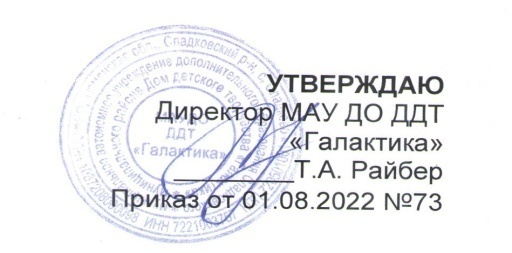 №Раздел программыСтр1Паспорт программы………………………………………………………32Пояснительная записка………………………………………………….63Учебный план………………………………………………………………  154Календарный учебный график………………………………………….165Рабочая программа……………………………………………………….176Содержание…………………………………………………………………207Оценочные и методические материалы………………………………228Рабочая программа воспитания………………………………………..239Информационные источники…………………………………………….2710Приложения…………………………………………………………………29Название программыДополнительная общеобразовательная общеразвивающая программа «Природа моего края в художественном творчестве»Направленность программыхудожественнаяТип программыТрадиционнаяФорма обученияИндивидуальная, групповаяМуниципальное образованиеСладковский муниципальный районТип местностиСельскаяВид деятельностиУчебно-познавательныйАвтор-составительГайнбихнер Марина ВладимировнаАннотация программыПрограмма  нацелена не только на рассказ о жизни и творчестве известных художников, мастеров- косторезов, деревщиков и других творческих людей  нашего края, но и на то, чтобы обучающиеся могли в  практических работах и проектной деятельности реализовать свои творческие фантазии. Программа предусматривает использование межпредметных связей с историей, литературой, рисованием, музыкой. Программа имеет интегрированный характер. При реализации содержания данной программы расширяются знания, полученные детьми при изучении школьных курсов истории, изобразительного искусства, литературы, МХК, технологии и др. В условиях партнерского общения обучающихся и педагога открываются реальные возможности для самоутверждения в преодолении проблем, возникающих в процессе деятельности людей, увлеченных общим делом. Широкое использование аудиовизуальной и компьютерной техники может в значительной мере повысить эффективность самостоятельной работы детей в процессе поисково-исследовательской работы в школьном краеведческом музее. Занятия нацелены на формирование у школьников устойчивого интереса к краеведческой деятельности. Значительное количество занятий направлено на практическую деят-ть – самост-ный творческий поиск, совместную деятельность обучающихся и родителей. Создавая свои творческий исследовательский проект (выставку, тематико-экспозиционный план, проектную, научно-исследовательскую работу), школьник тем самым раскрывает свои способности, самовыражается и самореализуется в общественно полезных и личностно зависимых формах деятельности.ЦельРаскрытие потенциального интереса в ребенке к художественному творчеству через истории родного края, развитие устойчивого и глубокого интереса к истории края,  сознательное приобретение знаний и навыков, профессиональная     ранняя ориентация. Задачи1.Воспитывать стремление, к разумной организации своего свободного времени.2. Развивать познавательный интерес в области художественного творчества родного края. 3.Формировать умение и навыки учащихся в работе .4.Развивать творческое воображение учащихся.5.Формирование нравственных качеств, сплочение детского коллектива.6.Способствовать развитию эмоционально-оценочного отношения к традициям, истории и культуре края.7.Создавать комфортную обстановку, атмосферы доброжелательности, сотрудничества.8.Прививать навыки работы в группе, обществе детей с определенными особенностями.9.Формировать специальные знания, умения и навыки, знания технологических приемов,  удовлетворять образовательные потребности.10.  Приобщать детей к культурным ценностям.11.  Способствовать развитию авторских идей.12.  Развитие самостоятельности.Краткое содержаниеПрограмма предусматривает изучение худож-го наследия своего края. Знакомство с художниками, мастерами- косторезами, деревщиками , народными промыслами. Программа предусматривает включение самих обучающихся в творческую работу через организацию творческих мастерских, масер-классов.Возрастная категория детей,определяемая минимальным имаксимальным возрастом лиц,которые могут быть зачислены наобучение по образовательнойпрограмме11-12 летКатегория состояния здоровьядетей, которые могут бытьзачислены на обучение пообразовательной программе(ОВЗ/без ОВЗ)с ОВЗ(1 человек)Период реализации программыОктябрь 2022г. - май 2023г.Продолжительность реализациипрограммы в часах68 часовСведения о квалификации педагогавысшая квалификационная категорияЧисло детей, обучающихся в группе9Справка о состоянии здоровьяНе требуетсяМесто реализации программыМАОУ Маслянская СОШ№п/пРазделТрадиционное очное обучениеТрадиционное очное обучениеТрадиционное очное обучениеФормы контроляОбучение с применением дистанционных технологийОбучение с применением дистанционных технологийОбучение с применением дистанционных технологийФормы контроля№п/пРазделКоличество академических часовКоличество академических часовКоличество академических часовФормы контроляКоличество академических часовКоличество академических часовКоличество академических часовФормы контроля№п/пРазделВсегоТеорияПрактикаФормы контроляВсегоТеорияПрактикаФормы контроля1Художественное наследие Тюменской области18711Фронтальный опросИнтерактивный квестАнализ работ художниковФоторабота2Архитектурное наследие Тюменской области14212Интерактивный квестЗрительный тестМакетНастроение3Декоративно-прикладное творчество Тюменской области16511Изготовление куколкиИзготовление панноВыставка работ4Народные промыслы и ремесла Тюменской области18711Фронтальный опросЗарисовкаРоспись предметаАнализ рисунка5Итоговое занятие. Презентация деятельности за год22-Лист результат-ти участия6Всего часов682345Срок обученияКоличество занятий /часов в неделюКоличество учебных недельВсего часов в годС 01.10. 2022 по 31.05.202323068№п/пРаздел, тема занятияКол-во часовКол-во часовФормазанятия (для очной формы обучения/заочной формы обучения)Дата№п/пРаздел, тема занятияФормазанятия (для очной формы обучения/заочной формы обучения)Дата№п/пРаздел, тема занятиятеорияПрактика              Формазанятия (для очной формы обучения/заочной формы обучения)ДатаРазделI.         Вводное занятие- 2 часа.РазделI.         Вводное занятие- 2 часа.РазделI.         Вводное занятие- 2 часа.РазделI.         Вводное занятие- 2 часа.РазделI.         Вводное занятие- 2 часа.РазделI.         Вводное занятие- 2 часа.Инструктаж по технике безопасности. Цели и задачи работы кружкаПрезентация направлений деятельности кружка «Природа нашего края в художественном творчестве»: конкурсы, мероприятия, достижения2-Презентация направлений деятельности кружкаРазделII.  Художественное наследие Тюменской области- 16 часов.РазделII.  Художественное наследие Тюменской области- 16 часов.РазделII.  Художественное наследие Тюменской области- 16 часов.РазделII.  Художественное наследие Тюменской области- 16 часов.РазделII.  Художественное наследие Тюменской области- 16 часов.РазделII.  Художественное наследие Тюменской области- 16 часов.2Художники Тюменской области: направления, техника письма,2-Беседа с презентацией3.Художественная жизнь Тюмени конец 19 – 20 века.22Беседа, просмотр фильма4Художники-земляки: Кликушин Г.Ф., Ворончихин В.Б., Устюжанин Ю.А., Павлинов А.Г.11Беседа, презентация5Взгляд фотохудожника на природу родного края. -2Фотографирование природы6-8Творческая мастерская: «Природа моего края»-6Творческая мастерскаяРазделIII.  Архитектурное наследие Тюменской области.- 14часовРазделIII.  Архитектурное наследие Тюменской области.- 14часовРазделIII.  Архитектурное наследие Тюменской области.- 14часовРазделIII.  Архитектурное наследие Тюменской области.- 14часовРазделIII.  Архитектурное наследие Тюменской области.- 14часовРазделIII.  Архитектурное наследие Тюменской области.- 14часов9.Архитектурное наследие Тюмени.22Беседа, квест10.Архитектурное наследие Сладковского района.-2Практикум11-13Изготовление из природного материала ( спички, бумага, картон, дерево и т.д.) архитектурного сооружения.-6Творческая мастерская14.«Путешествие по архитектурной Тюменской области»-2Игра-путешествиеРаздел IV.  Декоративно-прикладное творчество Тюменской области - 16 часовРаздел IV.  Декоративно-прикладное творчество Тюменской области - 16 часовРаздел IV.  Декоративно-прикладное творчество Тюменской области - 16 часовРаздел IV.  Декоративно-прикладное творчество Тюменской области - 16 часовРаздел IV.  Декоративно-прикладное творчество Тюменской области - 16 часовРаздел IV.  Декоративно-прикладное творчество Тюменской области - 16 часов15.Декоративно –прикладное творчество как одно из творческих направлений в Тюменской области2-Беседа, просмотр фильма16-17Мы готовим куклу оберег народов Тюменского севера13Мастер-класс18-19Природный материал на декоративном панно13Практикум 20-22Изготовление театральной маски( посуды и т.д.)(папье - маше)15Творческая мастерская Раздел V. Народные промыслы и ремесла Тюменской области - 18 часов.Раздел V. Народные промыслы и ремесла Тюменской области - 18 часов.Раздел V. Народные промыслы и ремесла Тюменской области - 18 часов.Раздел V. Народные промыслы и ремесла Тюменской области - 18 часов.Раздел V. Народные промыслы и ремесла Тюменской области - 18 часов.Раздел V. Народные промыслы и ремесла Тюменской области - 18 часов.23Виды народных промыслов на территории Тюменской области2-Беседа с презентацией24-25Деревянная резьба Тюмени. Шешкин П.Е.13Практическое занятие26Косторезный промысел в Тюменской области 2-Беседа с просмотрамфильма27-29Тюменская роспись15Творческая мастерская30Природные элементы в ковроткачестве тюменских мастериц11Беседа, практическая работа31Сладковские народные мастера-2Экскурсия в музейРаздел VI. Итоговое занятие. Презентация достижений – 2часа.Раздел VI. Итоговое занятие. Презентация достижений – 2часа.Раздел VI. Итоговое занятие. Презентация достижений – 2часа.Раздел VI. Итоговое занятие. Презентация достижений – 2часа.Раздел VI. Итоговое занятие. Презентация достижений – 2часа.Раздел VI. Итоговое занятие. Презентация достижений – 2часа.Итоги работы кружка. Презентация деятельности. 2-Лист результативности участияИТОГО:                                                       25       43ИТОГО:                                                       25       43ИТОГО:                                                       25       43ИТОГО:                                                       25       43ИТОГО:                                                       25       43ИТОГО:                                                       25       43№ п/пНазвание мероприятия, события, направление Форма проведенияЦельКраткое содержаниеСроки проведения1«Известные художники Сладковского района»(гражданско-патриотическое)Интерактивное занятие «Музей в чемодане»Знакомство с известными людьми района и их вкладомЗанятие в форме «Музей в чемодане». Дети рассматривают фото людей, находят знакомые лица, вспоминают , что знают о них. Педагог дополняет информациюОктябрь 2022 года2«Знай права-не забывай про обязанности»(правовое и культура безопасности)Акция РДШПовторение прав и обязанностей человека, знакомство со статьями конституции РФВ течении учебного дня ребята участвуют в мероприятиях класса и мероприятиях школы(акции, конкурсы рисунков, викторины)Декабрь 2022 года3Фотография защитника»(военно-патриотическое)Фотоотчет Воспитание чувства сопричастности к делу защиты РодиныВыполнить фото любого защитника (в семье, соседей, знакомых, друзей и собрать небольшую информацию), сдать в музейфевраль 2023 года4« Кукла-оберег народов Тюменского севера»(духовно-нравственное)Мастер-классЗнакомство с особенностями изготовления обереговРебятам дома предлагается подобрать необходимый материал для изготовления куклы-оберега. На мастер-классе педагог рассказывает об особенностях и значении оберегов и вместе изготавливаю кукол-обереговМарт2023 года5«Портрет близких»(воспитание семейных ценностей)Творческая мастерскаяВоспитание семейных ценностей Ребята дома рисуют портреты своих близких, опираясь на технику изображения портретаМай 2023 годаФамилия, имяМое настроение 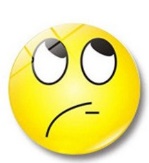 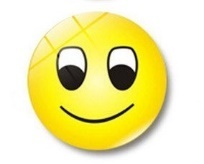 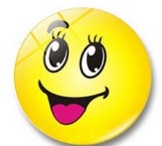 Участие в фотовыставкеЯ….Моя оценка:5, 4, 3, 2, 1Я….Моя оценка:5, 4, 3, 2, 1Я….Моя оценка:5, 4, 3, 2, 1Акция «Зная права-не забывай об обязанностях»Что я сделал(а)… Моя оценка:5, 4, 3, 2, 1Что я сделал(а)… Моя оценка:5, 4, 3, 2, 1Что я сделал(а)… Моя оценка:5, 4, 3, 2, 1Фото защитника РодиныМне ……Моя оценка:5, 4, 3, 2, 1Мне ……Моя оценка:5, 4, 3, 2, 1Мне ……Моя оценка:5, 4, 3, 2, 1Кукла-оберегКогда я делал(а) куклу……Моя оценка:5, 4, 3, 2, 1Когда я делал(а) куклу……Моя оценка:5, 4, 3, 2, 1Когда я делал(а) куклу……Моя оценка:5, 4, 3, 2, 1Портрет моих близкихГде сейчас выполненный тобой портрет?Моя оценка за портрет:5, 4, 3, 2, 1Где сейчас выполненный тобой портрет?Моя оценка за портрет:5, 4, 3, 2, 1Где сейчас выполненный тобой портрет?Моя оценка за портрет:5, 4, 3, 2, 1КонкурсыНазваниеУровеньРезультатДокумент